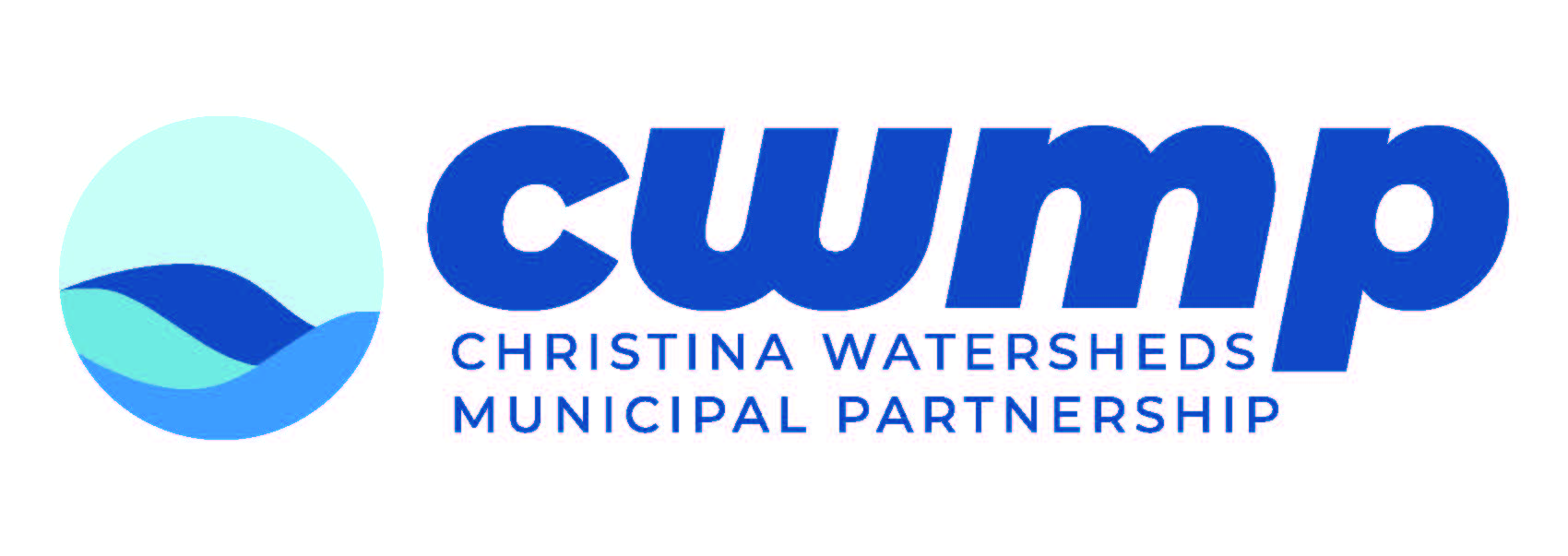 Do you Grow Crops or Keep Livestock on your Property?Learn how you can ensure clean water through Agricultural Best Management Practices such as: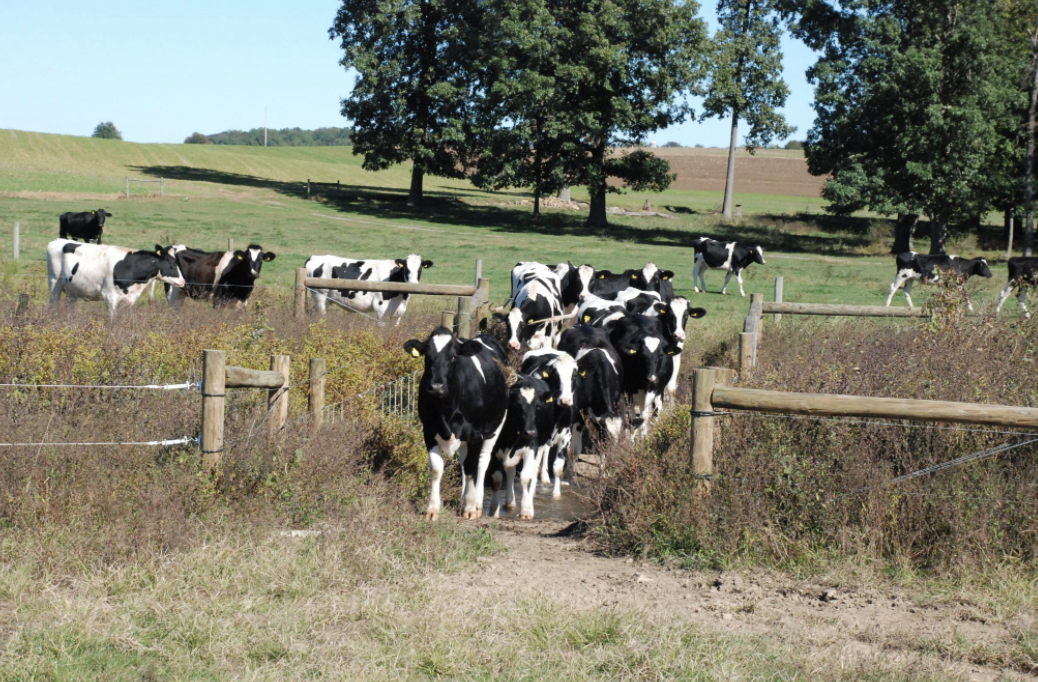 